-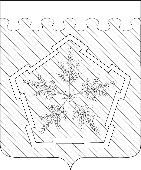 РЕШЕНИЕСОВЕТА ОЛЬГИНСКОГО СЕЛЬСКОГО ПОСЕЛЕНИЯАБИНСКОГО РАЙОНАот 19.01.2024 года	                                   		               	                  № 291-схутор ОльгинскийО внесении изменений в решение Совета Ольгинского сельского поселения Абинского района от 15 декабря 2023 г. № 282-с О бюджете Ольгинского сельского поселения Абинского района на 2024 год и на плановый период 2025 и 2026 годовРассмотрев представленный администрацией Ольгинского сельского поселения Абинского района проект решения Совета Ольгинского сельского поселения Абинского района «О бюджете Ольгинского сельского поселения Абинского района на 2024 год и на плановый период 2025 и 2026 годов» , с учетом результатов обсуждения на заседании комиссии по бюджету, налогам, муниципальной собственности, экономическому развитию, Совет Ольгинского сельского поселения Абинского района решил:1. Внести в решение Совета Ольгинского сельского поселения Абинского района от 15 декабря 2023 года № 282-с «О бюджете Ольгинского сельского поселения Абинского района на 2024 год и на плановый период 2025 и 2026 годов следующие изменения:«1. Утвердить основные характеристики бюджета Ольгинского сельского поселения Абинского района на 2024 год:1) общий объем доходов в сумме 23 627,6 тыс. рублей;2) общий объем расходов в сумме 24 424,6 тыс. рублей;3) верхний предел муниципального внутреннего долга Ольгинского сельского поселения Абинского района на 1 января 2025 года в сумме 0 тыс. рублей, в том числе верхний предел долга по муниципальным гарантиям муниципального образования Абинский район в сумме 0 тыс. руб4) Установить предельный объем муниципального долга Ольгинского сельского поселения Абинского района на 2024 год в сумме 300,0 тыс. рублей;    5) Объем дефицита бюджета Ольгинского сельского поселения Абинского района на 2023 год в сумме 797,0 тыс. руб.»;1.2. Приложение 1 «Объем поступлений доходов в бюджет Ольгинского сельского поселения Абинского района по кодам видов (подвидов) доходов на 2024 год» изложить в новой редакции согласно приложению 1;1.3. Приложение 3 «Безвозмездные поступления из краевого бюджета и бюджета муниципального образования Абинский район в 2023 году» изложить в новой редакции согласно приложению 2;1.3. Приложение 5 «Распределение бюджетных ассигнований по разделам и подразделам классификации расходов бюджетов на 2024 год» изложить в новой редакции согласно приложению 3;1.4. Приложение 7 «Распределение бюджетных ассигнований по целевым статьям (муниципальным программам Ольгинского сельского поселения и непрограммным направлениям деятельности), группам видов расходов классификации расходов бюджетов на 2024 год» изложить в новой редакции согласно приложению 4;1.5. Приложение 9 «Ведомственная структура расходов бюджета Ольгинского сельского поселения Абинского района на 2024 год» изложить в новой редакции согласно приложению 5;1.6. Приложение 10 «Источники внутреннего финансирования дефицита бюджета Ольгинского сельского поселения Абинского района, перечень статей и видов источников финансирования дефицитов бюджетов на 2024 год» в новой редакции согласно приложению 6;6.Пункт 22 изложить в следующей редакции:«22. Утвердить объем бюджетных ассигнований дорожного фонда Ольгинского  сельского поселения Абинского района на 2024 год в сумме 7808,9 тыс. рублей, на 2025 год в сумме 3 444,8 тыс. рублей и на 2026 год в сумме                  3 583,5 тыс. рублей».2. Обнародовать настоящее решение и разместить на официальном сайте администрации Ольгинского сельского поселения Абинского района в информационно-телекоммуникационной сети «Интернет».3. Решение вступает в силу на следующий день со дня его обнародования. Глава Ольгинского сельского поселенияАбинского района                                                                                А.И. СкрынькоПриложение 1к решению СоветаОльгинского сельского поселенияАбинского районаот 19.01.2024 г. № 291-сПриложение 1к решению о бюджете Ольгинского сельского поселенияАбинского района на 2024 год и на плановый период 2025 и 2026 годовот 15.12.2023 г.№ 282-с(в редакции решения совета Ольгинского сельского поселения Абинского района от 19.01.2024 г. № 291-сГлава Ольгинского сельского поселенияАбинского района                                                                                  А.И. СкрынькоПриложение 2к решению СоветаОльгинского сельского поселенияАбинского района от 19.01.2024 г. № 291-сПриложение 3к решению о бюджете Ольгинского сельского поселенияАбинского района на 2024 год и на плановый период 2025 и 2026 годовот 15.12.2023 г.№ 282-с(в редакции решения совета Ольгинского сельского поселения Абинского района от 19.01.2024 г. № 291-сГлава Ольгинского сельского поселенияАбинского района                                                                                А.И. СкрынькоПриложение 3к решению СоветаОльгинского сельского поселенияАбинского района от 19.01.2024 г. № 291-сПриложение 5к решению о бюджете Ольгинского сельского поселенияАбинского района на 2024 год и на плановый период 2025 и 2026 годовот 15.12.2023 г.№ 282-с(в редакции решения совета Ольгинского сельского поселения Абинского района от 19.01.2024 г. № 291-сГлава Ольгинского сельского поселенияАбинскогйона                                                                               А.И. СкрынькоПриложение 4к решению СоветаОльгинского сельского поселенияАбинского района от 19.01.2024 г. № 291-сПриложение 7к решению о бюджете Ольгинского сельского поселенияАбинского района на 2024 год и на плановый период 2025 и 2026 годовот 15.12.2023 г.№ 282-с(в редакции решения совета Ольгинского сельского поселения Абинского района от 19.01.2024 г. № 291-сГлава Ольгинского сельского поселенияАбинского района                                                                                      А.И. СкрынькоПриложение 5к решению СоветаОльгинского сельского поселенияАбинского районаот 19.01.2024 г. № 291-сПриложение 9к решению о бюджете Ольгинского сельского поселенияАбинского района на 2024 год и на плановый период 2025 и 2026 годовот 15.12.2023 г.№ 282-с(в редакции решения совета Ольгинского сельского поселения Абинского района от 19.01.2024 г. № 291-сГлава Ольгинского сельского поселенияАбинского района                                                                                                                                                             А.И.СкрынькоПриложение 6к решению СоветаОльгинского сельского поселенияАбинского района от 19.01.2024 г. № 291-сПриложение 10к решению о бюджете Ольгинского сельского поселенияАбинского района на 2024 год и на плановый период 2025 и 2026 годовот 15.12.2023 г.№ 282-с(в редакции решения совета Ольгинского сельского поселения Абинского района от 19.01.2024 г. № 291-сГлава Ольгинского сельского поселенияАбинского района                                                                                 А.И.СкрынькоОбъем поступлений доходов в бюджет Ольгинского сельского поселения Абинского района по кодам видов (подвидов) доходов на 2024 год Объем поступлений доходов в бюджет Ольгинского сельского поселения Абинского района по кодам видов (подвидов) доходов на 2024 год Объем поступлений доходов в бюджет Ольгинского сельского поселения Абинского района по кодам видов (подвидов) доходов на 2024 год (тыс.рублей)Код классификации доходовНаименование доходовСумма123Налоговые и неналоговые доходы11 747,31 01 02000 01 0000 110Налог на доходы физических лиц*2 600,01 03 02230 01 0000 110Доходы от уплаты акцизов на нефтепродукты, подлежащие распределению между бюджетами субъектов Российской Федерации и местными бюджетами с учетом установленных дифференцированных нормативов отчислений в местные бюджеты*3 282,51 03 02240 01 0000 110Доходы от уплаты акцизов на нефтепродукты, подлежащие распределению между бюджетами субъектов Российской Федерации и местными бюджетами с учетом установленных дифференцированных нормативов отчислений в местные бюджеты*3 282,51 03 02250 01 0000 110Доходы от уплаты акцизов на нефтепродукты, подлежащие распределению между бюджетами субъектов Российской Федерации и местными бюджетами с учетом установленных дифференцированных нормативов отчислений в местные бюджеты*3 282,51 03 02260 01 0000 110Доходы от уплаты акцизов на нефтепродукты, подлежащие распределению между бюджетами субъектов Российской Федерации и местными бюджетами с учетом установленных дифференцированных нормативов отчислений в местные бюджеты*3 282,51 05 03010 01 0000 110Единый сельскохозяйственный налог*1 400,01 06 01030 10 0000 110Налог на имущество физических лиц, взимаемый по ставкам, применяемым к объектам налогообложения, расположенным в границах сельских поселений650,01 06 06033 10 0000 110Земельный налог3 000,01 06 06043 10 0000 110Земельный налог3 000,01 11 05013 05 0000 120Доходы, получаемые в виде арендной платы за земельные участки, государственная собственность на которые не разграничена и которые расположены в границах сельских поселений и межселенных территорий муниципальных районов, а также средства от продажи права на заключение договоров аренды указанных земельных участков200,01 11 05035 10 0000 120Доходы от сдачи в аренду имущества, находящегося в оперативном управлении органов управления сельских поселений и созданных ими учреждений (за исключением имущества муниципальных бюджетных и автономных учреждений)14,81 14 06 025 10 0000 430Доходы от продажи земельных участков находящихся в собственности сельских поселений (за исключением земельных участков муниципальных бюджетных и автономных учреждений)600,02 00 00000 00 0000 000Безвозмездные поступления11 880,32 02 00000 00 0000 000Безвозмездные поступления11 880,32 02 10000 00 0000 150Дотации бюджетам бюджетной системы Российской Федерации 7 545,42 02 15001 10 0000 150Дотации бюджетам сельский поселений на выравнивание бюджетной обеспеченности из бюджета субъекта Российской Федерации5 051,82 02 16001 10 0000 150Дотации бюджетам сельский поселений на выравнивание бюджетной обеспеченности из бюджетов муниципальных районов2 493,62 02 20000 10 0000 150Субсидии бюджетам сельских поселений3 976,42 02 25576 10 0000 150Субсидии бюджетам сельских поселений на обеспечение комплексного развития сельских территорий3 976,42 02 30000 00 0000 150Субвенции бюджетам бюджетной системы Российской Федерации 358,52 02 35118 10 0000 150Субвенции бюджетам сельских поселений на осуществление первичного воинского учета на территориях, где отсутствуют военные комиссариаты354,72 02 30024 10 0000 150Субвенции бюджетам сельских поселений на выполнение передаваемых полномочий субъектов Российской Федерации3,8Всего доходов23 627,6*В части доходов зачисляемых в бюджет Ольгинского сельского поселения Абинского района*В части доходов зачисляемых в бюджет Ольгинского сельского поселения Абинского района*В части доходов зачисляемых в бюджет Ольгинского сельского поселения Абинского районаБезвозмездные поступления из краевого бюджета и бюджета муниципального образования Абинский район в 2024 годуБезвозмездные поступления из краевого бюджета и бюджета муниципального образования Абинский район в 2024 годуБезвозмездные поступления из краевого бюджета и бюджета муниципального образования Абинский район в 2024 годуБезвозмездные поступления из краевого бюджета и бюджета муниципального образования Абинский район в 2024 году         (тыс. рублей)Код классификации доходовКод классификации доходовНаименование доходовСумма11232 00 00000 00 0000 0002 00 00000 00 0000 000Безвозмездные поступления11 880,32 02  00000 00 0000 0002 02  00000 00 0000 000Безвозмездные поступления от других бюджетов бюджетной системы Российской Федерации11 880,32 02 10000 00 0000 1502 02 10000 00 0000 150Дотации бюджетам бюджетной системы Российской Федерации7 545,42 02 15001 10 0000 1502 02 15001 10 0000 150Дотации бюджетам сельский поселений на выравнивание бюджетной обеспеченности из бюджета субъекта Российской Федерации5 051,82 02 16001 10 0000 1502 02 16001 10 0000 150Дотации бюджетам сельский поселений на выравнивание бюджетной обеспеченности из бюджета муниципальных районов2 493,62 02 20000 10 0000 150Субсидии бюджетам сельских поселенийСубсидии бюджетам сельских поселений3 976,42 02 25576 10 0000 150Субсидии бюджетам сельских поселений на обеспечение комплексного развития сельских территорийСубсидии бюджетам сельских поселений на обеспечение комплексного развития сельских территорий3 976,42 02 30000 10 0000 1502 02 30000 10 0000 150Субвенции бюджетам бюджетной системы Российской Федерации и муниципальных образований358,52 02 35118 10 0000 1502 02 35118 10 0000 150Субвенции бюджетам сельских поселений на осуществление первичного воинского учета на территориях, где отсутствуют военные комиссариаты354,72 02 30024 10 0000 1502 02 30024 10 0000 150Субвенции бюджетам сельских поселений на выполнение передаваемых полномочий субъектов Российской Федерации3,8Распределение бюджетных ассигнований по разделам и подразделам классификации расходов бюджетов на 2024 годРаспределение бюджетных ассигнований по разделам и подразделам классификации расходов бюджетов на 2024 годРаспределение бюджетных ассигнований по разделам и подразделам классификации расходов бюджетов на 2024 годРаспределение бюджетных ассигнований по разделам и подразделам классификации расходов бюджетов на 2024 год№ п/пНаименование РзПРСумма (тыс.руб.)12345Всего расходов24 424,6в том числе:1.Общегосударственные вопросы01009 375,41.Функционирование высшего должностного лица субъекта Российской Федерации и муниципального образования01021 338,41.Функционирование законодательных (представительных) органов государственной власти и представительных органов муниципальных образований0103-1.Функционирование Правительства Российской Федерации, высших исполнительных органов государственной власти субъектов Российской Федерации, местных администраций01043 640,91.Обеспечение деятельности финансовых, налоговых и таможенных органов и органов финансового (финансово-бюджетного) надзора010671,11.Обеспечение проведения выборов и референдумов0107779,71.Резервные фонды011150,01.Другие общегосударственные вопросы01133 566,32.Национальная оборона 0200354,72.Мобилизационная и вневойсковая подготовка0203354,73.Национальная безопасность и правоохранительная деятельность03003,03.Другие вопросы в области национальной безопасности03103,04.Национальная экономика04007 810,94.Дорожное хозяйство (дорожные фонды)04097 809,94.Другие вопросы в области национальной экономики04121,05.Жилищно-коммунальное хозяйство0500609,65.Коммунальное хозяйство0502239,75.Благоустройство0503350,06.Образование070010,06.Молодежная политика 070710,07.Культура, кинематография 08005 883,57.Культура08015 883,58.Социальная политика1000306,18.Пенсионное обеспечение1001306,19.Физическая культура и спорт 11001,09.Массовый спорт11021,010.Обслуживание государственного и муниципального долга13000,210.Обслуживание государственного внутреннего и муниципального долга13010,2Распределение бюджетных ассигнований по целевым статьям (муниципальным программам Ольгинского сельского поселения Абинского района и непрограммным направлениям деятельности), группам видов расходов классификации расходов бюджетов на 2024 год  Распределение бюджетных ассигнований по целевым статьям (муниципальным программам Ольгинского сельского поселения Абинского района и непрограммным направлениям деятельности), группам видов расходов классификации расходов бюджетов на 2024 год  Распределение бюджетных ассигнований по целевым статьям (муниципальным программам Ольгинского сельского поселения Абинского района и непрограммным направлениям деятельности), группам видов расходов классификации расходов бюджетов на 2024 год  Распределение бюджетных ассигнований по целевым статьям (муниципальным программам Ольгинского сельского поселения Абинского района и непрограммным направлениям деятельности), группам видов расходов классификации расходов бюджетов на 2024 год  Распределение бюджетных ассигнований по целевым статьям (муниципальным программам Ольгинского сельского поселения Абинского района и непрограммным направлениям деятельности), группам видов расходов классификации расходов бюджетов на 2024 год  Распределение бюджетных ассигнований по целевым статьям (муниципальным программам Ольгинского сельского поселения Абинского района и непрограммным направлениям деятельности), группам видов расходов классификации расходов бюджетов на 2024 год  Распределение бюджетных ассигнований по целевым статьям (муниципальным программам Ольгинского сельского поселения Абинского района и непрограммным направлениям деятельности), группам видов расходов классификации расходов бюджетов на 2024 год  тыс.руб.№ п/пНаименование ЦСРЦСРЦСРЦСРВРУтвержденный бюджет планового периода№ п/пНаименование ЦСРЦСРЦСРЦСРВРУтвержденный бюджет планового периода12333345ВСЕГОВСЕГОВСЕГОВСЕГОВСЕГОВСЕГО24 424,6Муниципальная программа «Содействие развитию малого и среднего предпринимательства в Ольгинском сельском поселении Абинского района» на 2023-2027 гг.01000000001,0Организация и осуществление мероприятий по содействию развития малого и среднего предпринимательства 01100000001,0Создание условий для развития малого и среднего предпринимательства01101000001,0Реализация мероприятий муниципальной программы «Содействие развитию малого и среднего предпринимательства в Ольгинском сельском поселении Абинского района»01101100101,0Закупка товаров, работ и услуг для государственных (муниципальных) нужд01101100102001,0Муниципальная программа «Развитие гражданского общества Ольгинского сельского поселения Абинского района» на 2023-2027 гг.02000000007,0Информационное обеспечение деятельности органов местного самоуправления Ольгинского сельского поселения Абинского района02100000001,0Основные мероприятия муниципальной программы «Развитие гражданского общества Ольгинского сельского поселения Абинского района»02101000001,0Реализация мероприятий муниципальной программы «Развитие гражданского общества Ольгинского сельского поселения Абинского района»02101100201,0Публикация информации о деятельности администрации Ольгинского сельского поселения Абинского района, а также отдельных видов информации в соответствии с законодательством Российской Федерации, муниципальных правовых актов органов местного самоуправления Ольгинского сельского поселения Абинского района в печатных средствах массовой информации. 02101100201,0Закупка товаров, работ и услуг для обеспечения государственных (муниципальных) нужд02101100202001,0Поддержка социально ориентированных некоммерческих организаций02200000001,0Основные мероприятия муниципальной программы Ольгинского сельского поселения Абинского района «Развитие гражданского общества Ольгинского сельского поселения Абинского района»02201000001,0Формирование системы поддержки социально ориентированных некоммерческих организаций02201100201,0Реализация мероприятий муниципальной программы Ольгинского сельского поселения Абинского района «Развитие гражданского общества Ольгинского сельского поселения Абинского района»02201100201,0Субсидии некоммерческим организациям (за исключением государственных (муниципальных) учреждений)02201100206001,0Противодействие коррупции02301000005,0Основные мероприятия муниципальной программы Ольгинского сельского поселения «Развитие гражданского общества Ольгинского сельского поселения Абинского района»02301100205,0Проведение эффективной политики по предупреждению коррупции на уровне местного самоуправления02301100205,0Реализация мероприятий муниципальной программы Ольгинского сельского поселения «Развитие гражданского общества Ольгинского сельского поселения Абинского района»02301100205,0Закупка товаров, работ и услуг для обеспечения государственных (муниципальных) нужд02301100202005,0Муниципальная программа «Управление муниципальной собственностью Ольгинского сельского поселения Абинского района» на 2023-2027 годы»030000000015,0Основные мероприятия муниципальной программы «Управление муниципальной собственностью Ольгинского сельского поселения Абинского района»031000000015,0Оптимизация состава муниципальной собственности и увеличение поступлений в бюджет от управления и распоряжения муниципальным имуществом Ольгинского сельского поселения Абинского района031010000015,0Реализация мероприятий муниципальной программы Ольгинского сельского поселения Абинского района «Управление муниципальной собственностью Ольгинского сельского поселения Абинского района» на 2023-2027 годы031011003015,0Закупка товаров, работ и услуг для обеспечения государственных (муниципальных) нужд031011003020015,0Муниципальная программа «Развитие материально-технического обеспечения базы Ольгинского сельского поселения Абинского района» на 2023-2027 гг.0400000000966,4Основные мероприятия муниципальной программы «Развитие материально-технического обеспечения базы Ольгинского сельского поселения Абинского района»0410000000966,4Реализация мероприятий муниципальной программы «Развитие материально-технического обеспечения базы Ольгинского сельского поселения Абинского района»0410100000966,4Содержание и развитие материально технической базы Ольгинского сельского поселения Абинского района0410110040966,4Закупка товаров, работ и услуг для обеспечения государственных (муниципальных) нужд0410110040200966,4Муниципальная программа «Формирование доступной среды жизнедеятельности для инвалидов и других маломобильных групп населения Ольгинского сельского поселения Абинского района» на 2023-2027 гг.05000000001,0Основные мероприятия муниципальной программы «Формирование доступной среды жизнедеятельности для инвалидов и других маломобильных групп населения Ольгинского сельского поселения Абинского района»05100000001,0Оснащение специальными приспособлениями и оборудованием объектов социальной инфраструктуры поселения для беспрепятственного доступа инвалидов и других маломобильных групп населения05101000001,0Реализация мероприятий муниципальной программы «Формирование доступной среды жизнедеятельности для инвалидов и других маломобильных групп населения Ольгинского сельского поселения Абинского района»05101005901,0Закупка товаров, работ и услуг для обеспечения государственных (муниципальных) нужд05101005902001,0Муниципальная программа «Безопасность дорожного движения на территории Ольгинского сельского поселения Абинского района» на 2023-2027 гг.06000000005 586,0Повышение эффективности мер, направленных на обеспечение безопасности дорожного движения06100000001 444,0Обеспечение безопасности дорожного движения в Ольгинском сельском поселении Абинского района06101000001 444,0Реализация мероприятий муниципальной программы «Безопасность дорожного движения на территории Ольгинского сельского поселения Абинского района»06101100601 444,0Закупка товаров, работ и услуг для обеспечения государственных (муниципальных) нужд06101100602001 444,0Повышение эффективности мер, направленных на обеспечение безопасности дорожного движения0610000004 142,0Обеспечение комплекса сельских территорий (организация благоустройства сельских территорий (поселений)06102000004 142,0Реализация мероприятий муниципальной программы «Безопасность дорожного движения на территории Ольгинского сельского поселения Абинского района»06102L57664 142,0Закупка товаров, работ и услуг для обеспечения государственных (муниципальных) нужд06102L57662004 142,0Муниципальная программа «Развитие жилищно-коммунального хозяйства Ольгинского сельского поселения Абинского района» на 2023-2027 гг.0700000000239,6Техническое обслуживание газопроводов низкого давления и теплотрасс на территории населенных пунктов Ольгинского сельского поселения Абинского района071000000089,6Техническое обслуживание сооружений на территории Ольгинского сельского поселения Абинского района071010000089,6Обслуживание распределительных газопроводов низкого давления на территории Ольгинского сельского поселения Абинского района071011007089,6Закупка товаров, работ и услуг для обеспечения государственных (муниципальных) нужд071011007020089,6Развитие водоснабжения населенных пунктов Ольгинского сельского поселения Абинского района0720000000150,0Осуществление поддержки жилищно-коммунальному хозяйству на территории Ольгинского сельского поселения Абинского района0720100000150,0Реализация мероприятий муниципальной программы «Развитие жилищно-коммунального хозяйства Ольгинского сельского поселения Абинского района» 0720110070150,0Закупка товаров, работ и услуг для обеспечения государственных (муниципальных) нужд0720110070200150,0Замена водопроводной сети находящихся на территории Ольгинского сельского поселения Абинского района07200000000,0Основные мероприятия, направленные по ремонту водопроводных сетей и замене 5% водопроводной трубы.07202000000,0Реализация мероприятий муниципальной программы «Развитие жилищно- коммунального хозяйства Ольгинского сельского поселения Абинского района»07202100700,0Закупка товаров, работ и услуг для обеспечения государственных (муниципальных) нужд07202100702000,0Муниципальная программа «Формирование современной городской среды на территории Ольгинского сельского поселения Абинского района» на 2018-2024 гг.08000000000,0Основные мероприятия муниципальной программы Ольгинского сельского поселения «Формирование современной городской среды на территории Ольгинского сельского поселения Абинского района»08100000000,0Повышение уровня благоустройства территорий Ольгинского сельского поселения Абинского района08101000000,0Реализация мероприятий муниципальной программы Ольгинского сельского поселения «Формирование современной городской среды на территории Ольгинского сельского поселения Абинского района»08101100800,0Закупка товаров, работ и услуг для обеспечения государственных (муниципальных) нужд08101100802000,0Муниципальная программа «Развитие спорта и физической культуры на территории Ольгинского сельского поселения Абинского района» на 2023-2027 годы09000000001,0Содействие развитию физической культуры и массового спорта09100000001,0Развитие спорта и физической культуры на территории Ольгинского сельского поселения Абинского района09101000001,0Реализация мероприятий муниципальной программы «Развитие спорта и физической культуры на территории Ольгинского сельского поселения Абинского района»09101100901,0Закупка товаров, работ и услуг для обеспечения государственных (муниципальных) нужд09101100902001,0Муниципальная программа Ольгинского сельского поселения Абинского района «Развитие культуры» на 2023-2027 гг.10000000005 883,5Финансовое обеспечение деятельности МКУК «Ольгинский культурно-досуговый центр»10100000004 249,5Повышение качества и доступности муниципальных услуг в сфере культуры Ольгинского сельского поселения10101000004 249,5Расходы на обеспечение деятельности (оказание услуг) муниципальных учреждений10101005904 249,5Расходы на выплаты персоналу в целях обеспечения выполнения функций государственными (муниципальными) органами, казенными учреждениями, органами управления государственными внебюджетными фондами10101005901003 849,5Закупка товаров, работ и услуг для обеспечения государственных и (муниципальных) нужд1010100590200400,0Иные бюджетные ассигнования 10101005908000,0Финансовое обеспечение деятельности МКУК «Ольгинская библиотека»10200000001 634,0Повышение качества и доступности муниципальных услуг в сфере культуры Ольгинского сельского поселения10201000011 634,0Расходы на обеспечение деятельности (оказание услуг) муниципальных учреждений10201005901 634,0Расходы на выплаты персоналу в целях обеспечения выполнения функций государственными (муниципальными) органами, казенными учреждениями, органами управления государственными внебюджетными фондами10201005901001 546,9Закупка товаров, работ и услуг для обеспечения государственных и (муниципальных) нужд102010059020087,1Иные бюджетные ассигнования 10201005908000,0Укрепление материально-технической базы учреждений культуры Ольгинского сельского поселения 10300000000,0Реализация мероприятий муниципальной программы Ольгинского сельского поселения Абинского района «Развитие культуры»10301000000,0Капитальный и текущий ремонт, материально-техническое обеспечение учреждений культуры10301101000,0Закупка товаров, работ и услуг для обеспечения государственных и (муниципальных) нужд10301101002000,0Сохранение и использование и популяризация объектов культурного наследия памятников культуры находящихся в собственности поселения10500000000,0Сохранение, использование и популяризация объектов культурного наследия памятников культуры находящихся на территории Ольгинского сельского поселения Абинского района 10501000000,0Организация и осуществление мероприятий, направленных на сохранение и использование памятников истории10501101000,0Реализация мероприятий муниципальной программы «Сохранение и использование памятников истории, находящиеся в собственности Ольгинского сельского поселения Абинского района»10501101000,0Закупка товаров, работ и услуг для обеспечения государственных (муниципальных) нужд10501101002000,0Организация и проведение мероприятий, посвященных празднованию Победы в Великой Отечественной войне 1941-1945 годов10600000000,0Расходы для проведения мероприятий посвященных Победе в ВОВ10601000000,0Реализация мероприятий муниципальной программы Ольгинского сельского поселения Абинского района «Развитие культуры»10601101000,0Закупка товаров, работ и услуг для обеспечения государственных (муниципальных) нужд10601101002000,0Муниципальная программа «Энергосбережение и повышение энергетической эффективности на период 2023-2027 годов» Ольгинского сельского поселения Абинского района»110000000020,0Основные мероприятия муниципальной программы Ольгинского сельского поселения «Энергосбережение и повышение энергетической эффективности на период 2023-2027 годов» Ольгинского сельского поселения Абинского района111000000020,0Повышение уровня благоустройства территорий Ольгинского сельского поселения Абинского района111010000020,0Реализация мероприятий муниципальной программы Ольгинского сельского поселения «Энергосбережение и повышение энергетической эффективности на период 2023-2027 годов» Ольгинского сельского поселения Абинского района111011011020,0Закупка товаров, работ и услуг для обеспечения государственных (муниципальных) нужд111011011020020,0Муниципальная программа «Благоустройство территории Ольгинского сельского поселения Абинского района» на 2023-2027 гг.1200000000350,0Уличное освещение1210000000250,0Основные мероприятия муниципальной программы «Благоустройство территории Ольгинского сельского поселения Абинского района»1210100000250,0Реализация мероприятий муниципальной программы «Благоустройство территории Ольгинского сельского поселения Абинского района»1210110120250,0Закупка товаров, работ и услуг для обеспечения государственных и (муниципальных) нужд1210110120200250,0Организация и содержание мест захоронения находящихся на территории Ольгинского сельского поселения 122000000050,0Реализация мероприятий муниципальной программы «Благоустройство территории Ольгинского сельского поселения Абинского района»122010000050,0Надлежащее санитарно-эпидемиологическое состояние территории мест захоронения Ольгинского сельского поселения122011012050,0Закупка товаров, работ и услуг для обеспечения государственных и (муниципальных) нужд122011012020050,0Прочие мероприятия по благоустройству территории Ольгинского сельского поселения Абинского района «123000000050,0Реализация мероприятий муниципальной программы «Благоустройство территории Ольгинского сельского поселения Абинского района»123010000050,0Комплексное решение проблем благоустройства и улучшение внешнего вида территории поселения123011012050,0Закупка товаров, работ и услуг для обеспечения государственных и (муниципальных) нужд123011012020050,0Муниципальная программа «Молодежь Ольгинского сельского поселения Абинского района» на 2023-2027 годы130000000010,0Создание условий для воспитания и развития молодежи, обладающей гуманистическим мировоззрением, устойчивой системой нравственных и гражданских ценностей131000000010,0Создание условий для организации деятельности молодежи на территории Ольгинского сельского поселения Абинского района131010000010,0Реализация мероприятий муниципальной программы «Молодежь Ольгинского сельского поселения Абинского района»131011013010,0Закупка товаров, работ и услуг для обеспечения государственных (муниципальных) нужд131011013020010,0Муниципальная программа «Комплексное развитие дорожного хозяйства Ольгинского сельского поселения Абинского района» на 2023 - 2027 годы14000000002 222.9Капитальный ремонт, ремонт и содержание автомобильных дорог местного значения на территории Краснодарского края14100000002 222.9Капитальный ремонт, ремонт и содержание автомобильных дорог местного значения на территории Ольгинского сельского поселения Абинского района14101000002 222.9Реализация мероприятий муниципальной программы «Комплексное развитие дорожного хозяйства Ольгинского сельского поселения Абинского района»14101101402 222.9Закупка товаров, работ, услуг в целях капитального ремонта государственного (муниципального) имущества14101101402002 222.9Муниципальная программа «Обеспечение безопасности населения Ольгинского сельского поселения Абинского района» на 2023-2027 гг.15000000003,0Предупреждение и ликвидация последствий чрезвычайных ситуаций в Ольгинском сельском поселении Абинского района1510000001,0Организация и осуществление мероприятий по гражданской обороне, защите населения и территории Ольгинского сельского поселения Абинского района1510100001,0Реализация мероприятий муниципальной программы «Обеспечение безопасности населения Ольгинского сельского поселения Абинского района» 15101101501,0Закупка товаров, работ и услуг для обеспечения государственных и (муниципальных) нужд15101101502001,0Укрепление пожарной безопасности на территории Ольгинского сельского поселения Абинского района1530000001,0Повышение эффективности мер, направленных на обеспечение, укрепление пожарной безопасности и профилактику правонарушений1530000001,0Реализация мероприятий муниципальной программы «Обеспечение безопасности населения Ольгинского сельского поселения Абинского района»1530100001,0Закупка товаров, работ и услуг для обеспечения государственных и (муниципальных) нужд15301101502001,0Осуществление мероприятий по обеспечению безопасности людей на водных объектах Ольгинского сельского поселения Абинского района, охране их жизни и здоровья15400000001,0Основные мероприятия муниципальной программы «Обеспечение безопасности населения Ольгинского сельского поселения Абинского района»15401000001,0Реализация мероприятий муниципальной программы «Обеспечение безопасности населения Ольгинского сельского поселения Абинского района»15401101501,0Закупка товаров, работ и услуг для обеспечения государственных и (муниципальных) нужд15401101502001,0Обеспечение деятельности высшего органа исполнительной власти Ольгинского сельского поселения Абинского района70000000001 338,4Высшее должностное лицо Ольгинского сельского поселения Абинского района70100000001 338,4Расходы на обеспечение функций органов местного самоуправления70100001901 338,4Расходы на выплаты персоналу в целях обеспечения выполнения функций государственными (муниципальными) органами, казенными учреждениями, органами управления государственными внебюджетными фондами 70100001901001 338,4Обеспечение деятельности Совета Ольгинского сельского поселения Абинского района7100000000-Совет Ольгинского сельского поселения Абинского района7110000000-Расходы на обеспечение функций органов местного самоуправления7110000190-Закупка товаров, работ и услуг для государственных (муниципальных) нужд7110000190200-Обеспечение деятельности администрации Ольгинского сельского поселения Абинского района72000000003 640,9Обеспечение функционирования администрации Ольгинского сельского поселения Абинского района72100000003 617,2Расходы на обеспечение функций органов местного самоуправления72100001903 617,2Расходы на выплаты персоналу в целях обеспечения выполнения функций государственными (муниципальными) органами, казенными учреждениями, органами управления государственными внебюджетными фондами 72100001901003 597,2Иные бюджетные ассигнования721001019080020,0Функционирование высших исполнительных органов государственной власти субъектов Российской Федерации, местных администраций720000000019,9Передача полномочий на осуществление части полномочий на определение поставщиков (подрядчиков, исполнителей) при осуществлении закупок товаров, работ, услуг для обеспечения муниципальных нужд Ольгинского сельского поселения Абинского района и подведомственных ему учреждений721000000019,9Осуществление отдельных переданных полномочий721002019019,9Межбюджетные трансферты721002019054019,9Административные комиссии72200000003,8Осуществление отдельных полномочий Краснодарского края по образованию и организации деятельности административных комиссий72200601903,8Закупка товаров, работ и услуг для государственных (муниципальных) нужд72200601902003,8Обеспечение деятельности администрации Ольгинского сельского поселения Абинского района720000000050,0Финансовое обеспечение непредвиденных расходов723000000050,0Резервные фонды администрации Ольгинского сельского поселения Абинского района723000903050,0Иные бюджетные ассигнования723000903080050,0Обеспечение деятельности администрации Ольгинского сельского поселения Абинского района720000000027,5Реализация муниципальных функций, связанных с муниципальным управлением724000000027,5Расходы по исполнению судебных актов, предусматривающих обязательство Российской Федерации724000904027,5Иные бюджетные ассигнования724000904080027,5Обеспечение деятельности администрации Ольгинского сельского поселения Абинского района7200000000306,1Реализация муниципальных функций, связанных с муниципальным управлением7240000000306,1Дополнительное материальное обеспечение к пенсии7240009050306,1Социальное обеспечение и иные выплаты населению7240009050300306,1Обеспечение деятельности администрации Ольгинского сельского поселения Абинского района72000000000,2Управление муниципальным долгом72600000000,2Процентные платежи по муниципальному долгу поселения72600090600,2Обслуживание государственного (муниципального) долга72600090607000,2Обеспечение деятельности администрации Ольгинского сельского поселения Абинского района7200000000354,7Осуществление отдельных полномочий Российской Федерации и государственных полномочий Краснодарского края7270000000354,7Осуществление первичного воинского учета органами местного самоуправления поселений, муниципальных и городских округов7270051180354,7Расходы на выплаты персоналу в целях обеспечения выполнения функций государственными (муниципальными) органами, казенными учреждениями, органами управления государственными внебюджетными фондами 7270051180100324,7Закупка товаров, работ и услуг для государственных (муниципальных) нужд727005118020030,0Обеспечение проведения выборов и референдумов7200000000779,7Обеспечение проведения выборов и референдумов в Ольгинском сельском поселение Абинского района7280000000385,5Проведение выборов главы Ольгинского сельского поселения Абинского района7280012040385,5Иные бюджетные ассигнования7280012040800385,5Проведение выборов депутатов Совета Ольгинского сельского поселения Абинского района7280012030394,2Иные бюджетные ассигнования7280012030800394,2Обеспечение деятельности контрольно-счетной палаты муниципального образования Абинский район730000000071,1Контрольно-счетная палата муниципального образования Абинский район732000000071,1Осуществление отдельных переданных полномочий732002019071,1Межбюджетные трансферты732002019050071,1Обеспечение деятельности централизованной бухгалтерии74000000002 549,3Реализация муниципальных функций, связанных с централизованным бухгалтерским учетом74100000002 549,3Обеспечение деятельности муниципального казенного учреждения «Централизованная бухгалтерия Ольгинского сельского поселения Абинского района»74100005902 549,3Расходы на выплаты персоналу в целях обеспечения выполнения функций государственными (муниципальными) органами, казенными учреждениями, органами управления государственными внебюджетными фондами74100005901002 433,2Закупка товаров, работ и услуг для государственных (муниципальных) нужд7410000590200116,1Иные бюджетные ассигнования7410000590800-Ведомственная структура расходов бюджета Ольгинского сельского поселения Абинского района на 2024 год и плановый период 2025 г. и 2026 г.Ведомственная структура расходов бюджета Ольгинского сельского поселения Абинского района на 2024 год и плановый период 2025 г. и 2026 г.Ведомственная структура расходов бюджета Ольгинского сельского поселения Абинского района на 2024 год и плановый период 2025 г. и 2026 г.Ведомственная структура расходов бюджета Ольгинского сельского поселения Абинского района на 2024 год и плановый период 2025 г. и 2026 г.Ведомственная структура расходов бюджета Ольгинского сельского поселения Абинского района на 2024 год и плановый период 2025 г. и 2026 г.Ведомственная структура расходов бюджета Ольгинского сельского поселения Абинского района на 2024 год и плановый период 2025 г. и 2026 г.Ведомственная структура расходов бюджета Ольгинского сельского поселения Абинского района на 2024 год и плановый период 2025 г. и 2026 г.  (тыс.руб.)  (тыс.руб.)  (тыс.руб.)  (тыс.руб.)  (тыс.руб.)  (тыс.руб.)  (тыс.руб.)  (тыс.руб.)№ п/пНаименование ВедРзПРЦСРВРУтвержденный бюджет планового периода2024 г.Утвержденный бюджет планового периода2025 г.Утвержденный бюджет планового периода2026 г.12345678910Всего24 424.615 029,714 521,2Совет Ольгинского сельского поселения Абинского района9911.Общегосударственные вопросы991 0171,1Функционирование законодательных (представительных) органов государственной власти и  представительных органов муниципальных образований9910103-Обеспечение деятельности Совета Ольгинского сельского поселения Абинского района991010371 0 00 00000-Совет Ольгинского сельского поселения Абинского района991010371 1 00 00000-Расходы на обеспечение функций органов местного самоуправления991010371 1 00 00190-Закупка товаров, работ и услуг для государственных (муниципальных) нужд991010371 1 00 00190200-Обеспечение деятельности финансовых, налоговых и таможенных органов и органов финансового (финансово-бюджетного) надзора991010671,1Обеспечение деятельности контрольно-счетной палаты муниципального образования Абинский район991010673 0 00 0000071,1Контрольно-счетная палата муниципального образования Абинский район991010673 2 00 0000071,1Осуществление отдельных переданных полномочий991010673 2 00 2019071,1Межбюджетные трансферты991010673 2 00 2019050071,1Администрация Ольгинского сельского поселения Абинского района99224 353.514 959,714 416,1Общегосударственные вопросы99201009 375.47 065,24 812,9Функционирование высшего должностного лица субъекта Российской Федерации и муниципального образования99201021 338,41 323,11 323,1Обеспечение деятельности высшего органа исполнительной власти Ольгинского сельского поселения Абинского района992010270 0 00 000001 338,41 323,11 323,1Высшее должностное лицо Ольгинского сельского поселения Абинского района992010270 1 00 000001 338,41 323,11 323,1Расходы на обеспечение функций органов местного самоуправления992010270 1 00 001901 338,41 323,11 323,1Расходы на выплаты персоналу в целях обеспечения выполнения функций государственными (муниципальными) органами, казенными учреждениями, органами управления государственными внебюджетными фондами 992010270 1 00 001901001 338,41 323,11 323,1Функционирование Правительства Российской Федерации, высших исполнительных органов государственной власти субъектов Российской Федерации, местных администраций99201043 640,93 412,63 456,2Обеспечение деятельности администрации Ольгинского сельского поселения Абинского района992010472 0 00 000003 617,23 412,63 456,2Обеспечение функционирования администрации Ольгинского сельского поселения Абинского района992010472 1 00 000003 617,23 408,83 452,4Расходы на обеспечение функций органов местного самоуправления992010472 1 00 001903 617,23 408,83 452,4Расходы на выплаты персоналу в целях обеспечения выполнения функций государственными (муниципальными) органами, казенными учреждениями, органами управления государственными внебюджетными фондами 992010472 1 00 001901003 597,23 408,83 452,4Иные бюджетные ассигнования992010472 1 00 0019080020,0Обеспечение деятельности администрации Ольгинского сельского поселения Абинского района992010472 0 00 0000019,9Обеспечение функционирования администрации Ольгинского сельского поселения Абинского района992010472 1 00 0000019,9Осуществление отдельных переданных полномочий992010472 1 0 2019019,9Межбюджетные трансферты992010472 1 0 20190 50019,9Административные комиссии992010472 2 00 000003,83,83,8Осуществление отдельных полномочий Краснодарского края по образованию и организации деятельности административных комиссий992010472 2 00 601903,83,83,8Закупка товаров, работ и услуг для государственных (муниципальных) нужд992010472 2 00 601902003,83,83,8Обеспечение проведения выборов и референдумов9920107779,7Обеспечение деятельности администрации Ольгинского сельского поселения Абинского района992010700 0 00 00000779,7Обеспечение проведения выборов и референдумов в Ольгинском сельском поселении Абинского района992010772 8 00 00000385,5Проведение выборов главы Ольгинского сельского поселения Абинского района992010772 8 00 12040385,5Иные бюджетные ассигнования992010772 8 00 12040800385,5Проведение выборов депутатов Совета Ольгинского сельского поселения Абинского района992010772 8 00 12030394,2Иные бюджетные ассигнования992010772 8 00 12030800394,2Резервные фонды992011150,0Обеспечение деятельности администрации Ольгинского сельского поселения Абинского района992011172 0 00 0000050,0Финансовое обеспечение непредвиденных расходов992011172 3 00 0000050,0Резервные фонды администрации Ольгинского сельского поселения Абинского района992011172 3 00 0903050,0Иные бюджетные ассигнования992011172 3 00 0903080050,0Другие общегосударственные вопросы99201133 566.32 329,433,5Обеспечение деятельности администрации Ольгинского сельского поселения Абинского района992011372 0 00 0000027,527,527,5Реализация муниципальных функций, связанных с муниципальным управлением992011372 4 00 0000027,527,527,5Расходы по исполнению судебных актов, предусматривающих обязательство Российской Федерации992011372 4 00 0904027,527,527,5Иные бюджетные ассигнования992011372 4 00 0904080027,527,527,5Обеспечение деятельности централизованной бухгалтерии992011374 0 00 000002 549,32 295,9Реализация муниципальных функций, связанных с централизованным бухгалтерским учетом992011374 1 00 000002 549,32 295,9Обеспечение деятельности муниципального казенного учреждения «Централизованная бухгалтерия Ольгинского сельского поселения»992011374 1 00 005902 549,32 295,9Расходы на выплаты персоналу в целях обеспечения выполнения функций государственными (муниципальными) органами, казенными учреждениями, органами управления государственными внебюджетными фондами992011374 1 00 005901002 433,22 295,9Закупка товаров, работ и услуг для государственных (муниципальных) нужд992011374 1 00 00590200116,1Иные бюджетные ассигнования992011374 1 00 005908000,1Муниципальная программа «Развитие гражданского общества Ольгинского сельского поселения Абинского района» на 2023-2027 гг.992011302 0 00 000007,06,06,0Информационное обеспечение деятельности органов местного самоуправления Ольгинского сельского поселения Абинского района992011302 1 00 000007,05,05,0Публикация информации о деятельности администрации Ольгинского сельского поселения Абинского района, а также отдельных видов информации в соответствии с законодательством Российской Федерации, муниципальных правовых актов органов местного самоуправления Ольгинского сельского поселения Абинского района в печатных средствах массовой информации. 992011302 1 01 000001,05,05,0Реализация мероприятий муниципальной программы «Развитие гражданского общества Ольгинского сельского поселения Абинского района» 992011302 1 01 100201,05,05,0Закупка товаров, работ и услуг для обеспечения государственных (муниципальных) нужд992011302 1 01 100202001,05,05,0Поддержка социально ориентированных некоммерческих организаций992011302 2 00 000001,0Формирование системы поддержки социально ориентированных некоммерческих организаций992011302 2 01 000001,0Реализация мероприятий муниципальной программы «Развитие гражданского общества Ольгинского сельского поселения Абинского района»992011302 2 01 100201,0Субсидии некоммерческим организациям (за исключением государственных (муниципальных) учреждений)992011302 2 01 100206001,0Противодействие коррупции992011302 3 00 000005,01,01,0Проведение эффективной политики по предупреждению коррупции на уровне местного самоуправления992011302 3 01 000005,01,01,0Реализация мероприятий муниципальной программы «Развитие гражданского общества Ольгинского сельского поселения Абинского района»992011302 3 01 100205,01,01,0Закупка товаров, работ и услуг для обеспечения государственных (муниципальных) нужд992011302 3 01 100202005,01,01,0Муниципальная программа «Управление муниципальной собственностью Ольгинского сельского поселения Абинского района» на 2023-2027 годы»992011303 0 00 0000015,0Основные мероприятия муниципальной программы «Управление муниципальной собственностью Ольгинского сельского поселения Абинского района»992011303 1 00 0000015,0Оптимизация состава муниципальной собственности и увеличение поступлений в бюджет от управления и распоряжения муниципальным имуществом Ольгинского сельского поселения Абинского района992011303 1 01 0000015,0Реализация мероприятий муниципальной программы «Управление муниципальной собственностью Ольгинского сельского поселения Абинского района» на 2023-2027 годы992011303 1 01 1003015,0Закупка товаров, работ и услуг для обеспечения государственных (муниципальных) нужд992011303 1 01 1003020015,0Муниципальная программа «Развитие материально-технической базы Ольгинского сельского поселения Абинского района» на 2023-2027 г992011304 0 00 00000966,4Основные мероприятия муниципальной программы «Развитие материально-технической базы Ольгинского сельского поселения Абинского района»992011304 1 00 00000966,4Содержание и развитие материально-технической базы Ольгинского сельского поселения Абинского района992011304 1 01 00000966,4Реализация мероприятий муниципальной программы «Развитие материально-технической базы Ольгинского сельского поселения Абинского района»992011304 1 01 10040966,4Закупка товаров, работ и услуг для обеспечения государственных (муниципальных) нужд992011304 1 01 10040200966,4Муниципальная программа «Формирование доступной среды жизнедеятельности для инвалидов и других маломобильных групп населения Ольгинского сельского поселения Абинского района» на 2023-2027 гг.992011305 0 00 000001,0Основные мероприятия муниципальной программы «Формирование доступной среды жизнедеятельности для инвалидов и других маломобильных групп населения Ольгинского сельского поселения Абинского района»992011305 1 00 000001,0Оснащение специальными приспособлениями и оборудованием объектов социальной инфраструктуры поселения для беспрепятственного доступа инвалидов и других маломобильных групп населения992011305 1 01 000001,0Реализация мероприятий муниципальной программы «Формирование доступной среды жизнедеятельности для инвалидов и других маломобильных групп населения Ольгинского сельского поселения Абинского района»992011305 1 01 100501,0Закупка товаров, работ и услуг для обеспечения государственных (муниципальных) нужд992011305 1 01 100502001,02.Национальная оборона 9920200354,7389,2424,3Мобилизационная и вневойсковая подготовка9920203354,7389,2424,3Обеспечение деятельности администрации Ольгинского сельского поселения Абинского района992020372 0 00 00000354,7389,2424,3Осуществление отдельных полномочий Российской Федерации и государственных полномочий Краснодарского края992020372 7 00 00000354,7389,2424,3Осуществление первичного воинского учета органами местного самоуправления поселений, муниципальных и городских округов992020372 7 00 51180354,7389,2424,3Расходы на выплаты персоналу в целях обеспечения выполнения функций государственными (муниципальными) органами, казенными учреждениями, органами управления государственными внебюджетными фондами 992020372 7 00 51180100324,7359,2394,3Закупка товаров, работ и услуг для государственных (муниципальных) нужд992020372 7 00 5118020030,030,030,03.Национальная безопасность и правоохранительная деятельность99203003,0Другие вопросы в области национальной безопасности и правоохранительной деятельности99203103,0Муниципальная программа «Обеспечение безопасности населения Ольгинского сельского поселения Абинского района» на 2023-2027 гг.992031015 0 00 000003,0Предупреждение и ликвидация последствий чрезвычайных ситуаций в Ольгинском сельском поселении Абинского района992031015 1 00 000001,0Организация и осуществление мероприятий по гражданской обороне, защите населения и территории Ольгинского сельского поселения Абинского района992031015 1 01 000001,0Реализация мероприятий муниципальной программы «Обеспечение безопасности населения Ольгинского сельского поселения Абинского района»992031015 1 01 101501,0Закупка товаров, работ и услуг для обеспечения государственных и (муниципальных) нужд992031015 1 01 101502001,0Укрепление пожарной безопасности на территории Ольгинского сельского поселения Абинского района992031015 3 00 000001,0Повышение эффективности мер, направленных на обеспечение, укрепление пожарной безопасности и профилактику правонарушений992031015 3 01 000001,0Реализация мероприятий муниципальной программы «Обеспечение безопасности населения Ольгинского сельского поселения Абинского района»992031015 3 01 101501,0Закупка товаров, работ и услуг для обеспечения государственных и (муниципальных) нужд992031015 3 01 101502001,0Осуществление мероприятий по обеспечению безопасности людей на водных объектах Ольгинского сельского поселения Абинского района, охране их жизни и здоровья992031015 4 00 000001,0Основные мероприятия муниципальной программы «Обеспечение безопасности населения Ольгинского сельского поселения Абинского района»992031015 4 01 000001,0Реализация мероприятий муниципальной программы «Обеспечение безопасности населения Ольгинского сельского поселения Абинского района»992031015 4 01 101501,0Закупка товаров, работ и услуг для обеспечения государственных и (муниципальных) нужд992031015 4 01 101502001,04.Национальная экономика99204007 810.93 445,83 586,5Дорожное хозяйство (дорожные фонды)99204097 809.93 444,83 583,5Муниципальная программа «Безопасность дорожного движения на территории Ольгинского сельского поселения Абинского района» на 2023-2027 г992040906 0 00 000005 258,91 444,81 583,5Повышение эффективности мер, направленных на обеспечение безопасности дорожного движения992040906 1 00 000001 444,01 444,81 583,5Обеспечение безопасности дорожного движения в Ольгинском сельском поселении Абинского района992040906 1 01 000001 444,01 444,81 583,5Реализация мероприятий муниципальной программы «Безопасность дорожного движения на территории Ольгинского сельского поселения Абинского района»992040906 1 01 100601 444,01 444,81 583,5Закупка товаров, работ и услуг для обеспечения государственных (муниципальных) нужд992040906 1 01 100602001 444,01 444,81 583,5Повышение эффективности мер, направленных на обеспечение безопасности дорожного движения992040906 1 00 000004 142,0Обеспечение комплекса сельских территорий (организация благоустройства сельских территорий (поселений))992040906 1 02 000004 142,0Реализация мероприятий муниципальной программы «Безопасность дорожного движения на территории Ольгинского сельского поселения Абинского района»992040906 1 02 L5766 4 142,0Закупка товаров, работ и услуг для обеспечения государственных (муниципальных) нужд992040906 1 02 L5766 2004 142,0Муниципальная программа «Комплексное развитие дорожного хозяйства Ольгинского сельского поселения Абинского района» на 2023 - 2027 годы992040914 0 00 000002 222.92 000,02 000,0Капитальный ремонт, ремонт и содержание автомобильных дорог местного значения на территории Краснодарского края992040914 1 00 000002 222.92 000,02 000,0Капитальный ремонт, ремонт и содержание автомобильных дорог местного значения на территории Ольгинского сельского поселения Абинского района992040914 1 01 000002 222.92 000,02 000,0Реализация мероприятий муниципальной программы «Комплексное развитие дорожного хозяйства Ольгинского сельского поселения Абинского района»992040914 1 01 101402 222.92 000,02 000,0Закупка товаров, работ, услуг в целях капитального ремонта государственного (муниципального) имущества992040914 1 01 101402002 222.92 000,02 000,0Другие вопросы в области национальной экономики99204121,01,03,0Муниципальная программа «Содействие развитию малого и среднего предпринимательства в Ольгинском сельском поселении Абинского района» на 2023-2027 г992041201 0 00 000001,01,03,0Организация и осуществление мероприятий по содействию развития малого и среднего предпринимательства 992041201 1 00 000001,01,03,0Создание условий для развития малого и среднего предпринимательства992041201 1 01 000001,01,03,0Реализация мероприятий муниципальной программы «Содействие развитию малого и среднего предпринимательства в Ольгинском сельском поселении Абинского района»992041201 1 01 100101,01,03,0Закупка товаров, работ и услуг для государственных (муниципальных) нужд992041201 1 01 100102001,01,03,05.Жилищно-коммунальное хозяйство9920500609.6216,2615,0Коммунальное хозяйство9920502239,650,0432,3Муниципальная программа «Развитие жилищно-коммунального хозяйства Ольгинского сельского поселения Абинского района» на 2023-2027 992050207 0 00 00000239,650,0432,3Техническое обслуживание газопроводов низкого давления и теплотрасс на территории населенных пунктов Ольгинского сельского поселения Абинского района992050207 1 00 0000089,6Обслуживание распределительных газопроводов низкого давления на территории Ольгинского сельского поселения Абинского района992050207 1 01 0000089,6Реализация мероприятий муниципальной программы «Развитие жилищно-коммунального хозяйства Ольгинского сельского поселения Абинского района» 992050207 1 01 1007089,6Закупка товаров, работ и услуг для обеспечения государственных (муниципальных) нужд992050207 1 01 1007020089,6Развитие водоснабжения населенных пунктов Ольгинского сельского поселения Абинского района992050207 2 00 00000150,050,0432,3Осуществление поддержки жилищно-коммунальному хозяйству на территории Ольгинского сельского поселения Абинского района992050207 2 01 00000150,050,0432,3Реализация мероприятий муниципальной программы «Развитие жилищно-коммунального хозяйства Ольгинского сельского поселения Абинского района» 992050207 2 01 10070150,050,0432,3Закупка товаров, работ и услуг для обеспечения государственных (муниципальных) нужд992050207 2 01 10070200150,050,0432,3Замена водопроводной сети находящихся на территории Ольгинского сельского поселения Абинского района992050207 2 00 000000,0Основные мероприятия, направленные по ремонту водопроводных сетей и замене 5% водопроводной трубы.992050207 2 01 000000,0Реализация мероприятий муниципальной программы «Развитие жилищно-коммунального хозяйства Ольгинского сельского поселения Абинского района»992050207 2 01 100700,0Закупка товаров, работ и услуг для обеспечения государственных (муниципальных) нужд992050207 2 01 100702000,0Благоустройство9920503370.0166,2182,7Муниципальная программа «Благоустройство территории Ольгинского сельского поселения Абинского района» на 2023-2027 992050312 0 00 00000350,0136,2182,7Уличное освещение992050312 1 00 00000250,0100,0182,7Основные мероприятия муниципальной программы «Благоустройство территории Ольгинского сельского поселения Абинского района «992050312 1 01 00000250,0100,0182,7Реализация мероприятий муниципальной программы «Благоустройство территории Ольгинского сельского поселения Абинского района»992050312 1 01 10120250,0Закупка товаров, работ и услуг для обеспечения государственных и (муниципальных) нужд992050312 1 01 10120200250,0100,0182,7Организация и содержание мест захоронения находящихся на территории Ольгинского сельского поселения Абинского района992050312 2 00 0000050,0Надлежащее санитарно-эпидемиологическое состояние территории мест захоронения Ольгинского сельского поселения Абинского района992050312 2 01 0000050,0Реализация мероприятий муниципальной программы «Благоустройство территории Ольгинского сельского поселения Абинского района»992050312 2 01 1012050,0Закупка товаров, работ и услуг для обеспечения государственных и (муниципальных) нужд992050312 2 01 1012020050,0Прочие мероприятия по благоустройству территории Ольгинского сельского поселения Абинского района «992050312 3 00 0000050,0Комплексное решение проблем благоустройства и улучшение внешнего вида территории поселения 992050312 3 01 0000050,0Реализация мероприятий муниципальной программы «Благоустройство территории Ольгинского сельского поселения Абинского района»992050312 3 01 1012050,0Закупка товаров, работ и услуг для обеспечения государственных и (муниципальных) нужд992050312 3 01 1012020050,0Муниципальная программа «Энергосбережение и повышение энергетической эффективности на период 2023-2027 годов» Ольгинского сельского поселения Абинского района992050311 0 00 0000020,036,2Основные мероприятия муниципальной программы «Энергосбережение и повышение энергетической эффективности на период 2023-2027 годов» Ольгинского сельского поселения Абинского района99205 0311 1 00 0000020,036,2Повышение уровня благоустройства территорий Ольгинского сельского поселения Абинского района992050311 1 01 0000020,036,2Реализация мероприятий муниципальной программы Ольгинского сельского поселения «Энергосбережение и повышение энергетической эффективности на период 2023-2027 годов» Ольгинского сельского поселения Абинского района992050311 1 01 10110 20,036,2Закупка товаров, работ и услуг для обеспечения государственных (муниципальных) нужд992050311 1 01 1011020020,036,2Муниципальная программа «Формирование современной городской среды на территории Ольгинского сельского поселения Абинского района» на 2018-2024 гг. 992050308 0 00 000000,0Основные мероприятия муниципальной программы Ольгинского сельского поселения «Формирование современной городской среды на территории Ольгинского сельского поселения»992050308 1 00 000000,0Повышение уровня благоустройства территорий Ольгинского сельского поселения Абинского района992050308 1 01 000000,0Реализация мероприятий муниципальной программы Ольгинского сельского поселения «Формирование современной городской среды на территории Ольгинского сельского поселения»992050308 1 01 100800,0Закупка товаров, работ и услуг для государственных (муниципальных) нужд992050308 1 01 100802000,06.Образование992070010,0Молодежная политика992070710,0Муниципальная программа «Молодежь Ольгинского сельского поселения Абинского района» на 2023-2027 годы992070713 0 00 0000010,0Создание условий для воспитания и развития молодежи, обладающей гуманистическим мировоззрением, устойчивой системой нравственных и гражданских ценностей992070713 1 00 0000010,0Создание условий для организации деятельности молодежи на территории Ольгинского сельского поселения Абинского района992070713 1 01 0000010,0Реализация мероприятий муниципальной программы «Молодежь Ольгинского сельского поселения Абинского района»992070713 1 01 1013010,0Закупка товаров, работ и услуг для обеспечения государственных (муниципальных) нужд992070713 1 01 1013020010,07.Культура, кинематография 99208005 883,53 542,44 377,9Культура99208015 883,53 542,44 377,9Муниципальная программа Ольгинского сельского поселения Абинского района «Развитие культуры» на 2023-2027 гг.992080110 0 00 000005 883,53 542,44 377,9Финансовое обеспечение деятельности МКУК «Ольгинский культурно-досуговый центр»992080110 1 00 000004 249,52 153,03 028,7Повышение качества и доступности муниципальных услуг в сфере культуры Ольгинского сельского поселения992080110 1 01 000004 249,52 153,03 028,7Расходы на обеспечение деятельности (оказание услуг) муниципальных учреждений992080110 1 01 005904 249,52 153,03 028,7Расходы на выплаты персоналу в целях обеспечения выполнения функций государственными (муниципальными) органами, казенными учреждениями, органами управления государственными внебюджетными фондами992080110 1 01 005901003 849,52 026,73 028,7Закупка товаров, работ и услуг для обеспечения государственных и (муниципальных) нужд992080110 1 01 00590200400,0126,3Иные бюджетные ассигнования992080110 1 01 005908000,0Финансовое обеспечение деятельности МКУК «Ольгинская библиотека»992080110 2 00 000001 634,01 389,41 349,2Повышение качества и доступности муниципальных услуг в сфере культуры Ольгинского сельского поселения992080110 2 01 000001 634,01 389,41 349,2Расходы на обеспечение деятельности (оказание услуг) муниципальных учреждений992080110 2 01 005901 634,01 389,41 349,2Расходы на выплаты персоналу в целях обеспечения выполнения функций государственными (муниципальными) органами, казенными учреждениями, органами управления государственными внебюджетными фондами992080110 2 01 005901001 546,91 302,31 349,2Закупка товаров, работ и услуг для обеспечения государственных и (муниципальных) нужд992080110 2 01 0059020087,187,1Иные бюджетные ассигнования 992080110 2 01 005908000,0Укрепление материально-технической базы учреждений культуры Ольгинского сельского поселения 992080110 3 00 000000,0Капитальный и текущий ремонт, материально-техническое обеспечение учреждений культуры 992080110 3 01 000000,0Реализация мероприятий муниципальной программы Ольгинского сельского поселения Абинского района «Развитие культуры»992080110 3 01 101000,0Закупка товаров, работ и услуг для обеспечения государственных и (муниципальных) нужд992080110 3 01 101002000,0Сохранение и использование и популяризация объектов культурного наследия памятников культуры находящихся в собственности поселения992080110 5 00 00000,0Сохранение, использование и популяризация объектов культурного наследия памятников культуры находящихся на территории Ольгинского сельского поселения Абинского района992080110 5 01 000000,0Реализация мероприятий муниципальной программы «Сохранение и использование памятников истории, находящиеся в собственности Ольгинского сельского поселения Абинского района»992080110 5 01 101000,0Закупка товаров, работ и услуг для обеспечения государственных (муниципальных) нужд992080110 5 01 101002000,0Организация и проведение мероприятий, посвященных празднованию Победы в Великой Отечественной войне 1941-1945 годов992080110 6 00 000000,0Расходы для проведения мероприятий посвященных Победе в ВОВ992080110 6 01 000000,0Реализация мероприятий муниципальной программы Ольгинского сельского поселения Абинского района   «Развитие культуры»992080110 6 01 101000,0Закупка товаров, работ и услуг для обеспечения государственных (муниципальных) нужд992080110 6 01 101002000,08.Социальная политика9921000306,1Пенсионное обеспечение9921001306,1Обеспечение деятельности администрации Ольгинского сельского поселения Абинского района992100172 0 00 00000306,1Реализация муниципальных функций, связанных с муниципальным управлением992100172 4 00 00000306,1Решение Совета Ольгинского сельского поселения Абинского района «Об утверждении положения о дополнительном материальном обеспечении лиц, замещавших выборные муниципальные должности и муниципальные должности муниципальной службы в администрации Ольгинского сельского поселения Абинского района». Дополнительное материальное обеспечение к пенсии992100172 4 00 09050306,1Социальное обеспечение и иные выплаты населению992100172 4 00 09050300306,19.Физическая культура и спорт 99211001,05,09.Массовый спорт99211021,05,09.Муниципальная программа «Развитие спорта и физической культуры на территории Ольгинского сельского поселения Абинского района» на 2023-2027 годы992110209 0 00 000001,05,09.Содействие развитию физической культуры и массового спорта992110209 1 00 000001,05,09.Развитие спорта и физической культуры на территории Ольгинского сельского поселения Абинского района992110209 1 01 000001,05,09.Реализация мероприятий муниципальной программы «Развитие спорта и физической культуры на территории Ольгинского сельского поселения Абинского района»992110209 1 01 100901,05,09.Закупка товаров, работ и услуг для обеспечения государственных (муниципальных) нужд992110209 1 01 100902001,05,010.Обслуживание государственного и муниципального долга99213000,210.Обслуживание государственного внутреннего и муниципального долга99213010,210.Обеспечение деятельности администрации Ольгинского сельского поселения Абинского района992130172 0 00 000000,210.Управление муниципальным долгом992130172 6 00 000000,210.Процентные платежи по бюджетному долгу поселения992130172 6 00 090600,210.Обслуживание муниципального долга Ольгинского сельского поселения Абинского района992130172 6 00 090607000,2Условно утвержденные расходы365,9704,6Условно утвержденные расходы365,9704,6Источники внутреннего финансирования дефицита бюджета Ольгинского сельского поселения Абинского района, перечень статей источников финансирования дефицитов бюджетов на 2024 годИсточники внутреннего финансирования дефицита бюджета Ольгинского сельского поселения Абинского района, перечень статей источников финансирования дефицитов бюджетов на 2024 годИсточники внутреннего финансирования дефицита бюджета Ольгинского сельского поселения Абинского района, перечень статей источников финансирования дефицитов бюджетов на 2024 год(тыс.руб)Код классификации доходовНаименование доходовСумма123000 01 00 00 00 00 0000 000Источники внутреннего финансирования дефицита бюджета, всего797,0000 01 03 00 00 00 0000 000Бюджетные кредиты от других бюджетов бюджетной системы Российской Федерации в валюте Российской Федерации300,0000 0103 00 00 00 0000 800Погашение бюджетных кредитов, полученных от других бюджетов бюджетной системы Российской Федерации в валюте Российской Федерации300,0992 0103 01 00 10 0000 810Погашение бюджетами поселений кредитов от других бюджетов бюджетной системы Российской Федерации в валюте Российской Федерации300,0000 01 05 00 00 00 0000 000Изменение остатков средств на счетах по учету средств бюджета1 097,0000 01 05 00 00 00 0000 500Увеличение остатков средств бюджета23 627,6000 01 05 02 01 10 0000 510Увеличение прочих остатков денежных средств бюджетов23 627,6992 01 05 02 01 10 0000 510Увеличение прочих остатков денежных средств бюджетов поселений23 627,6000 01 05 00 00 00 0000 600Уменьшение остатков средств бюджета24 724,6000 01 05 02 01 10 0000 610Уменьшение прочих остатков денежных средств бюджетов24724,6992 01 05 02 01 10 0000 610Уменьшение прочих остатков денежных средств бюджетов поселений24724,6